上海分公司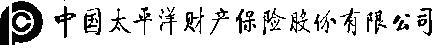 出 险 通 知 书注：“*”部分为必填项目，务必填写准确，填写不全或有误将影响理赔进度；银行账户必须提供本人储蓄账户（未成年人除外），开户行信息填写齐全。*被保险人*护照号码保险单号保险标的保险金额保险期限2019.9.3-9.7出险地点上海出险日期9.7出险情况、主要原因及施救经过2019年9月3日开航的地中海“辉煌号”邮轮因受恶劣天气的影响，造成返程抵港延误6小时以上，导致后续行程受到影响，所产生的原定交通票据（交通票据仅针对飞机、火车及长途客运）作废、改签、退票的差额损失或无法搭乘原定联程交通工具（联程交通工具仅针对飞机、火车及长途客运）而产生的当天住宿费的损失,按实际发生金额赔偿，且每人最高赔偿RMB600元。特别提示：抵港延误联程损失补偿需提供原定飞机票（电子客票行程单）、火车票、住宿费（需酒店纸质增票，注明当天日期、入住人名字）等发票原件或订票、退票、改签等记录凭证出险情况、主要原因及施救经过2019年9月3日开航的地中海“辉煌号”邮轮因受恶劣天气的影响，造成返程抵港延误6小时以上，导致后续行程受到影响，所产生的原定交通票据（交通票据仅针对飞机、火车及长途客运）作废、改签、退票的差额损失或无法搭乘原定联程交通工具（联程交通工具仅针对飞机、火车及长途客运）而产生的当天住宿费的损失,按实际发生金额赔偿，且每人最高赔偿RMB600元。特别提示：抵港延误联程损失补偿需提供原定飞机票（电子客票行程单）、火车票、住宿费（需酒店纸质增票，注明当天日期、入住人名字）等发票原件或订票、退票、改签等记录凭证出险情况、主要原因及施救经过2019年9月3日开航的地中海“辉煌号”邮轮因受恶劣天气的影响，造成返程抵港延误6小时以上，导致后续行程受到影响，所产生的原定交通票据（交通票据仅针对飞机、火车及长途客运）作废、改签、退票的差额损失或无法搭乘原定联程交通工具（联程交通工具仅针对飞机、火车及长途客运）而产生的当天住宿费的损失,按实际发生金额赔偿，且每人最高赔偿RMB600元。特别提示：抵港延误联程损失补偿需提供原定飞机票（电子客票行程单）、火车票、住宿费（需酒店纸质增票，注明当天日期、入住人名字）等发票原件或订票、退票、改签等记录凭证出险情况、主要原因及施救经过2019年9月3日开航的地中海“辉煌号”邮轮因受恶劣天气的影响，造成返程抵港延误6小时以上，导致后续行程受到影响，所产生的原定交通票据（交通票据仅针对飞机、火车及长途客运）作废、改签、退票的差额损失或无法搭乘原定联程交通工具（联程交通工具仅针对飞机、火车及长途客运）而产生的当天住宿费的损失,按实际发生金额赔偿，且每人最高赔偿RMB600元。特别提示：抵港延误联程损失补偿需提供原定飞机票（电子客票行程单）、火车票、住宿费（需酒店纸质增票，注明当天日期、入住人名字）等发票原件或订票、退票、改签等记录凭证损失估计：损失估计：损失估计：损失估计：*持卡人：*开户银行名称：*开户银行信息：    省     市      支行*银行帐号：*联系人及电话：*持卡人：*开户银行名称：*开户银行信息：    省     市      支行*银行帐号：*联系人及电话：*被保险人（签名）：                  年   月   日*被保险人（签名）：                  年   月   日